STERLING HIGH SCHOOL DISTRICT501 S. WARWICK ROAD, SOMERDALE, NEW JERSEY 08083-2175PHONE (856) 784-1287		 FAX (856) 784-7823Matthew Sheehan
Superintendent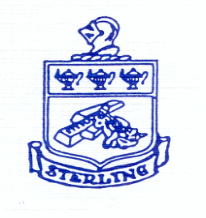 January 29, 2024First year -Juniors and Seniors Must maintain participation through 2 of 3 seasons as a Sterling Athlete Must be currently participating in order to enrollChristie will send report Eligibility to participate in sport will count for requirement Prior academic year participated in and completed 2 or more sportsMinimum GPA of 80 in prior yearMaintain an active PhysicalMust fully complete and comply with R-School Activity registration and the Random drug testingMust be a contractSigned by parent and studentMust create application Pass/FailDoes not count toward cumulative GPAStudents who fail to complete 2 sports seasonsMust make up the PE Will not be eligible to participate in Option II PE the following yearFor Seniors, would impact graduation status. Education Education 2/5PLC Meeting with PE/coachesPLC Meeting with PE/coaches2/7Communicate Option IICommunicate Option II2/12Senior OptionsSenior Options2/26?SubjectSubjectRachel Ravior shared "Presentation" with youRachel Ravior shared "Presentation" with youRachel Ravior shared "Presentation" with youFromFromRachel RaviorRachel RaviorRachel RaviorToToJarod Claybourn; Matthew Sheehan; Robynn ConsidineJarod Claybourn; Matthew Sheehan; Robynn ConsidineJarod Claybourn; Matthew Sheehan; Robynn ConsidineSentSentFriday, February 2, 2024 9:36 AMFriday, February 2, 2024 9:36 AMFriday, February 2, 2024 9:36 AMRachel Ravior shared a file with you Rachel Ravior shared a file with you Rachel Ravior shared a file with you Please take a look at this draft presentation for Option II.  I hope to use this draft to present to:  Ed Committee, PE teachers and coaches.  I did not add any information regarding policy but can add that for the Board members if you think it is important.  Please suggest edits, I'm happy to make them! Please take a look at this draft presentation for Option II.  I hope to use this draft to present to:  Ed Committee, PE teachers and coaches.  I did not add any information regarding policy but can add that for the Board members if you think it is important.  Please suggest edits, I'm happy to make them! Please take a look at this draft presentation for Option II.  I hope to use this draft to present to:  Ed Committee, PE teachers and coaches.  I did not add any information regarding policy but can add that for the Board members if you think it is important.  Please suggest edits, I'm happy to make them! OpenOpenOpenPrivacy Statement 